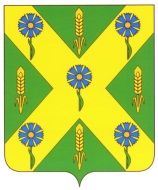 РОССИЙСКАЯ  ФЕДЕРАЦИЯОРЛОВСКАЯ ОБЛАСТЬКонтрольно-счетная палата Новосильского района Орловской области      303500, г. Новосиль, ул. Карла Маркса,16                  тел. 8(48673)2-15-67____                                                                  ОТЧЕТ                    О ДЕЯТЕЛЬНОСТИ КОНТРОЛЬНО-СЧЕТНОЙ ПАЛАТЫ                                                   НОВОСИЛЬСКОГО    РАЙОНА                                                              ЗА   2023 ГОД.	В соответствии с Федеральным законом от 06.10.2003г. № 131-ФЗ «Об общих принципах организации местного самоуправления в Российской Федерации», Федеральным законом от 07.02.2011 № 6-ФЗ «Об общих принципах организации и деятельности контрольно-счетных органов субъектов Российской Федерации и муниципальных образований», Уставом Новосильского  района Орловской области, Положением о Контрольно-счетной палате Новосильского района Орловской области, утвержденным решением Новосильского районного  Совета народных депутатов от 26.11.2021г №26-РС, Контрольно-счетная палата Новосильского  района Орловской области (далее — КСП) является органом местного самоуправления и постоянно действующим органом внешнего муниципального финансового контроля в Новосильском  районе Орловской области.	Полномочия Контрольно-счетной палаты установлены Бюджетным кодексом Российской Федерации, Федеральным законом от 07.02.2011г №6-ФЗ «Об общих принципах организации и деятельности контрольно-счетных органов субъектов Российской Федерации и муниципальных образований», Федеральным законом от 05.04.2013г. № 44-ФЗ «О контрактной системе в сфере закупок товаров, работ, услуг для обеспечения государственных и муниципальных нужд» в части осуществления аудита в сфере закупок.	Полномочия Контрольно-счетной палаты при осуществлении внешнего муниципального финансового контроля в соответствии со ст. 6 Положения о КСП распространяются на: органы местного самоуправления района, муниципальные учреждения и унитарные предприятия, а также иные организации, если они используют имущество, находящееся в муниципальной собственности   Новосильского района.	В отчетном году организация работы КСП строилась на основе принципов законности, объективности, независимости и гласности, являющихся базовыми для эффективного функционирования деятельности контрольно-счетных органов.	Контрольно-счетной палатой в соответствии с планом работы на 2023 год было проведено  63 мероприятия, в том числе 56 экспертно-аналитических и 7 контрольных мероприятий.Общая сумма проверенных средств  экспертно-аналитическими и контрольными мероприятиями составила 538458,770 тыс. рублей, из них  контрольными мероприятиями  охвачено средств  213076,721 тыс. рублей по результатам  контрольных мероприятий  выявлено  нарушений на сумму 155,64 тыс. рублей, в том числе в разрезе видов нарушений:- В нарушение требований Инструкции 191н  показатели дебиторской задолженности, указанные в  ф. 0503169  по КБК 111050 1313 0000120 1 205 21000 в сумме 31,875 тыс. рублей не подтверждены  регистрами бюджетного учета;- иные нарушения – 123,765 тыс. рублей.Также контрольными и экспертно-аналитическими мероприятиями выявлено 28 случаев нарушений действующего законодательства, не имеющих суммового выражения.Экспертно-аналитическая деятельность        В 2023  году Контрольно-счетной палатой подготовлено и направлено в районный и городской  Совет  народных  депутатов  56 экспертно-аналитических  заключений, в том числе:- 5 заключений  на  проект  решения Новосильского районного  Совета  народных депутатов «О  внесении  изменений  и  дополнений  в  решение  районного Совета народных депутатов от 27.12.2022 года  № 55   «О  районном  бюджете  на  2023 год  и плановый период 2024-2025 годы»;- 2 заключения  на  проект  решения Новосильского городского  Совета  народных депутатов «О  внесении  изменений  и  дополнений  в  решение  № 23  от  23.12.2022 г.  «О  бюджете  города Новосиль  на  2023 год и плановый период 2024-2025 годы.»  - 2 заключения на проект решения  Новосильского районного Совета народных депутатов «О бюджете  района на 2024 год и на плановый  период  2025 и 2026 годы» (на первое чтение и на второе чтение бюджета);- 2 заключения на проект решения  Новосильского городского Совета народных депутатов «О бюджете  города Новосиль  на 2024 год и на плановый  период  2025 и 2026 годы» (на первое чтение и на второе чтение бюджета);- 6 заключений  на  отчеты об исполнении  бюджета Новосильского  района и города Новосиль за первый квартал, первое полугодие и 9 месяцев   2023 года, где дана  оценка исполнения доходной и расходной частей районного бюджета, в соответствии с бюджетной  классификацией РФ в разрезе доходных источников, разделов и подразделов, главных распорядителей и муниципальных программ, дефицита бюджета и источников его финансирования, анализ кредиторской задолженности бюджетов;- 39 заключений  на проекты Новосильского районного и городского Совета народных депутатов,  перечислю некоторые из них:-«О реестре наказов  избирателей депутатам Новосильского районного Совета народных депутатов на 2023 год» и изменения в Реестр наказов избирателей 2023 года;- «Об итогах приватизации муниципального имущества Новосильского района за 2023 год»;-« О Порядке предоставления иных межбюджетных трансфертов из бюджетаНовосильского района бюджетам поселений, входящих в состав Новосильского района» ;-«Об отчете  о состоянии Реестров муниципального имущества Новосильского района  на 1 января 2023 года»;-« О внесении изменений в решение Новосильского районного Совета народных депутатов от 25.06.2010 года № 445 « О Положении об оплате труда лиц, замещающих должности муниципальной службы и материальном стимулировании»;-«О внесении изменений в Положение « О внесении изменений в Положение о порядке назначения, перерасчета, индексации, выплаты и доставки пенсии за выслугу лет лицам, замещавшим  должности муниципальной службы  Новосильского района Орловской области, утвержденное решением Новосильского районного Совета народных депутатов от 3 февраля 2012 года № 592»; -  «О внесении изменений в решение Новосильского районного Совета народных депутатов от 05 декабря 2014  года № 684 «О гарантиях осуществления полномочий Главы Новосильского района Орловской области»;-«О приеме  Контрольно-счетной палатой    полномочий  по осуществлению внешнего финансового контроля  сельских поселений Новосильского района и города Новосиль»;-«О  передаче  Новосильскому  району части полномочий города     Новосиль по решению вопросов местного значения»;-экспертно-аналитические заключения на внесение изменений в МП «« Образование в Новосильском районе»,  «Управление муниципальными финансами Новосильского района», « Образование в Новосильском районе»;-экспертиза проекта муниципальной программы «Приведение в нормативное состояние объектов теплоснабжения, водоснабжения, водоотведения Новосильского района, находящихся в   муниципальной собственности»».        Исполнение полномочий  города Новосиль  и сельских  поселений Новосильского района Орловской области по осуществлению внешнего муниципального финансового контроля с 01 января 2023 года  осуществлялось в соответствии со статьей 15 Федерального закона от 06.10.2003г № 131-ФЗ «Об общих принципах организации местного самоуправления в Российской Федерации», статьей 3 Федерального закона от 07.02.2011г. № 6-ФЗ «Об общих принципах организации и деятельности контрольно-счетных органов субъектов Российской Федерации и муниципальных образований» на основании  решений  Советов  народных депутатов города Новосиль и сельских  поселений Новосильского района «О передаче полномочий  по осуществлению внешнего  муниципального финансового контроля сельских поселений Новосильского района  Контрольно-счетной палате Новосильского района».	 Перед составлением бюджета района на 2024 год в КСП, на экспертизу поступило  3 программы из 12 муниципальных программ, что является нарушением   разработчиками  МП требований ст.179 Бюджетного кодекса РФ и Порядка разработки, реализации и оценки эффективности муниципальных программ Новосильского района.        В соответствие с принятыми полномочиями КСП,    в отчетном году осуществлялся внешний  муниципальный  финансовый контроль бюджетов сельских  поселений Новосильского района в соответствии с заключенными соглашениями по передаче части полномочий осуществления внешнего финансового  контроля, основной задачей которого являлось предупреждение  и пресечение бюджетных нарушений в процессе исполнения бюджетов. В рамках исполнения полномочий по поселениям района  проведено  14 экспертно-аналитических  мероприятий.	Заключения на проекты решений о бюджете Новосильского района и города Новосиль,  о внесении изменений в бюджет рассматривались на комиссиях по бюджету, налогам и экономической реформе  докладывались на заседаниях районного и городского Советов народных депутатов.	За 2023 год в бюджет района поступило средств в виде иных межбюджетных трансфертов, за исполнение взятых Контрольно-счетной палатой полномочий по внешнему финансовому контролю,  в сумме 149,7 тыс. рублей или 100% к утвержденной сумме доходов.	                                Контрольная деятельность             В соответствие с полномочиями  Контрольно-счетной палаты в   2023 году   проведено  7  контрольных мероприятий, из них: в том числе:- «Проверка достоверности, полноты и соответствия нормативным требованиям составления и предоставления бюджетной отчетности за 2022 год» отделом   культуры и архивного дела администрации Новосильского район, отделом образования молодежной политики и спорта администрации Новосильского района, отделом по управлению имуществом администрации Новосильского района, администрацией Новосильского района, финансовым  отделом  администрации Новосильского района выявила нарушения Федерального  закона от 6 декабря 2011 г. N 402-ФЗ "О бухгалтерском учете", Приказа Минфина России от 29.12.2011 N 191н «Об утверждении Инструкции о порядке составления и предоставления годовой, квартальной и месячной отчетности об исполнении бюджетов бюджетной системы Российской Федерации», Приказа  Минфина России от 31 декабря 2016 г. N 256н "Об утверждении федерального стандарта бухгалтерского учета для организаций государственного сектора "Концептуальные основы бухгалтерского учета и отчетности организаций государственного сектора". - «Проверка использования средств Дорожного фонда  Новосильского района Орловской области» выявила нарушение ГОСТ 33388-2015 и пункта 9 приказа Министерства транспорта РФ от 16.11.2012 года № 402 «Об утверждении Классификации работ по капитальному ремонту, ремонту и содержанию автомобильных дорог».- «Проверки целевого и   эффективного  использования   бюджетных средств выделяемых и израсходованных  на организацию ритуальных услуг,  содержание мест захоронения  из бюджета  г. Новосиль  за 2022 год и текущий период 2023 года» выявила нарушение требований  факта оплаты выполненных работ с превышением  15(пятнадцати) рабочих дней с момента подписания сторонами   акта о приемке оказанных услуг, Федерального закона № 131-ФЗ.	В рамках  совместного контрольного мероприятия «Проверка целевого и эффективного использования средств областного бюджета, предоставленных бюджету Новосильского района Орловской области», на основании распоряжения председателя Контрольно-счетной палаты Орловской области от 09.08.2023 года № 46р – СП  был проведен анализ использования средств, предоставленный  субсидии на финансовое обеспечение выполнения муниципального задания на оказание муниципальных услуг  МБОУ Глубковской   средней общеобразовательной школе в 2022 году. Экспертное заключение направлено  на рассмотрение   в КСП Орловской области.	Результаты всех контрольных мероприятий оформлялись актами и  докладывались на заседаниях районного Совета народных депутатов.         	Методологическая и методическая работа Контрольно-счетной палаты, совершенствование организации контроля.	В течение отчетного периода председатель Контрольно-счетной палаты принимала участие в работе комитета по вопросам бюджета, финансовой и налоговой политике и в заседаниях Новосильского  районного и городского  Совета народных депутатов.	Учитывая, что бюджетное законодательство систематически претерпевает изменения, а высокий профессионализм является залогом успешного осуществления практической деятельности, в течение 2023 года председатель Контрольно-счетной палаты принимала участие в совещаниях и семинарах, проводимых Союзом муниципальных контрольно-счетных органов в режиме видеоконференций.	В соответствии с частью 11 статьи 3 Федерального закона от 07.02.2011г. № 6-ФЗ и с пунктом 10 статьей 1 Положения о КСП заключено 8 Соглашений на  прием  полномочий контрольно-счетного органа поселений по осуществлению внешнего муниципального финансового контроля.	В 2023 году в рамках организации деятельности  КСП составлено  30 распоряжений  и 10 распоряжений  по основной деятельности и личному составу, зарегистрировано 85  писем входящей  и исходящей корреспонденции.	В течение всего отчетного периода осуществлялось изучение нормативных правовых актов Российской Федерации, Орловской области, методических указаний, норм и нормативов по вопросам контрольной и экспертно-аналитической деятельности.	В своей ежедневной работе председателем Контрольно-счетной палаты предоставлялись консультации руководителям, специалистам муниципальных бюджетных учреждений, специалистам поселений.	 Основные направления деятельности Контрольно-счетной палаты на  2024 годуДеятельность Контрольно-счетной палаты в 2024 году будет осуществляться в рамках полномочий, возложенных Бюджетным кодексом  РФ, Федеральным законом № 6-ФЗ и  Положением о Контрольно-счетной палате.В план работы Контрольно-счетной палаты на 2024 год включены контрольные и экспертно-аналитические мероприятия, которые будут охватывать вопросы соблюдения  бюджетной системы финансово-бюджетного законодательства, своевременности и полноты мобилизации муниципальных ресурсов, эффективности и законности управления муниципальной собственностью, целевого и эффективного использования средств местного бюджета участниками бюджетного процесса, соблюдения ими правил ведения бюджетного учета и отчетности, осуществления аудита в сфере закупок, проведение внешней проверки годового отчета об исполнении районного  бюджета и подготовку заключения по экспертизе проекта бюджета на очередной финансовый год и плановый период.При осуществлении экспертно-аналитической деятельности Контрольно-счетной палаты акценты вновь будут расставлены на профилактике и предупреждении нарушений законодательства при исполнении бюджета муниципального образования, использовании муниципальной собственности.Не снимается задача по контролю за реализацией принятых  на территории района национальных проектов Российской Федерации.План работы контрольно-счетной палаты на 2024 год включает  в себя проведение 11 контрольных мероприятий и 19 экспертно-аналитических мероприятий.           Контрольными мероприятиями будут охвачены  учреждения культуры, и образования в части проверки целевого и эффективного использования бюджетных средств, направленных на оплату труда  и   другие вопросы.Неизменно важным в работе Контрольно-счетной палаты в 2024 году останется контроль за устранением выявленных в ходе контрольных мероприятий нарушений и недостатков, анализ полноты и результативности реагирования по результатам рассмотрения замечаний и предложений Контрольно-счетной палаты.        ПредседательКонтрольно-счетной палаты                                                        Новосильского района                                                            З.Н.Юрцевич